Cô và trẻ lớp MGB C1 tổng vệ sinh lớp học thứ 6 hàng tuầnHằng tuần các giáo viên lớp MGB C1 tổng vệ sinh, lau dọn giá đồ chơi, lau vệ sinh lớp học để cho lớp học được sạch sẽ thông thoáng 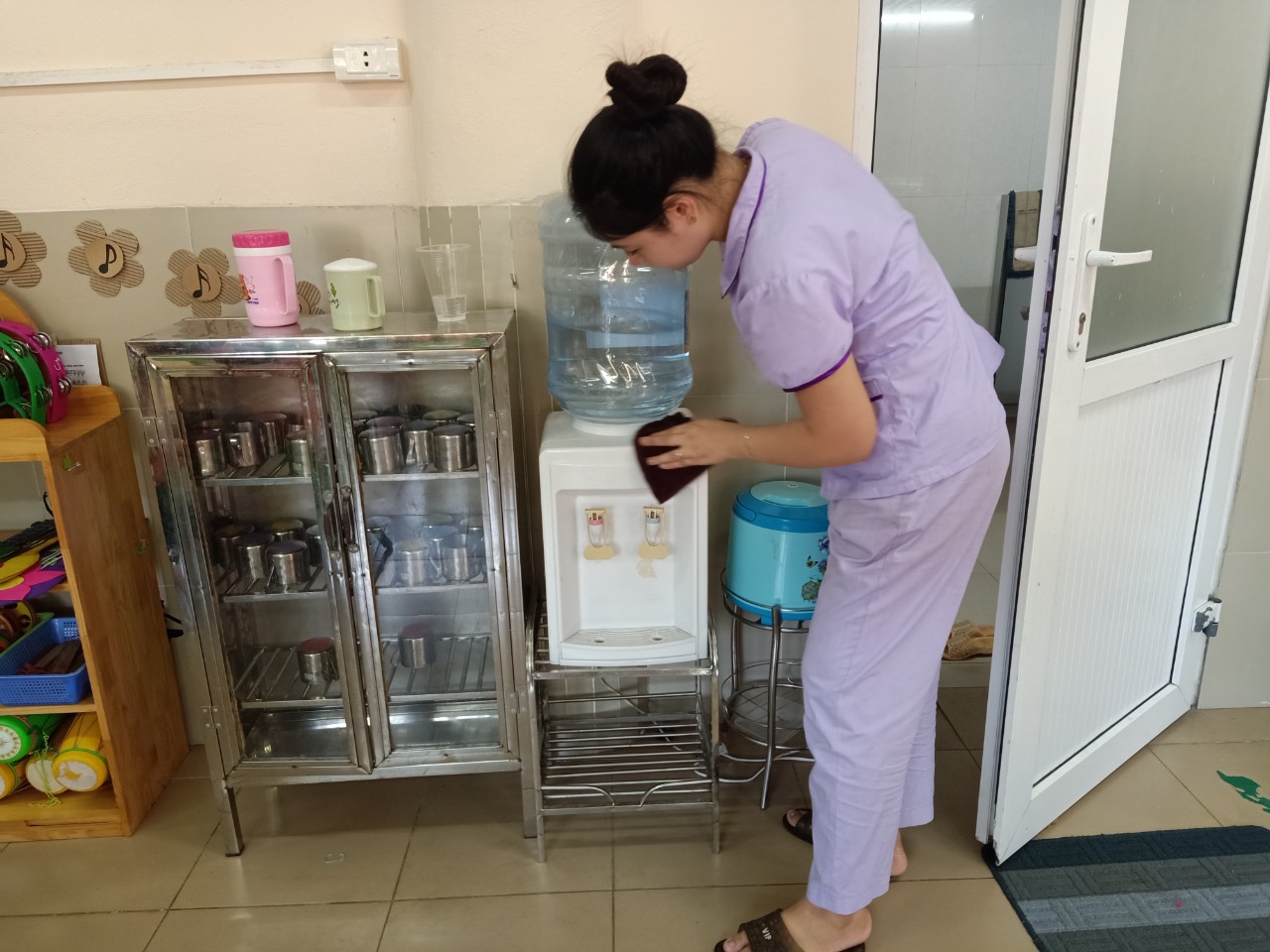 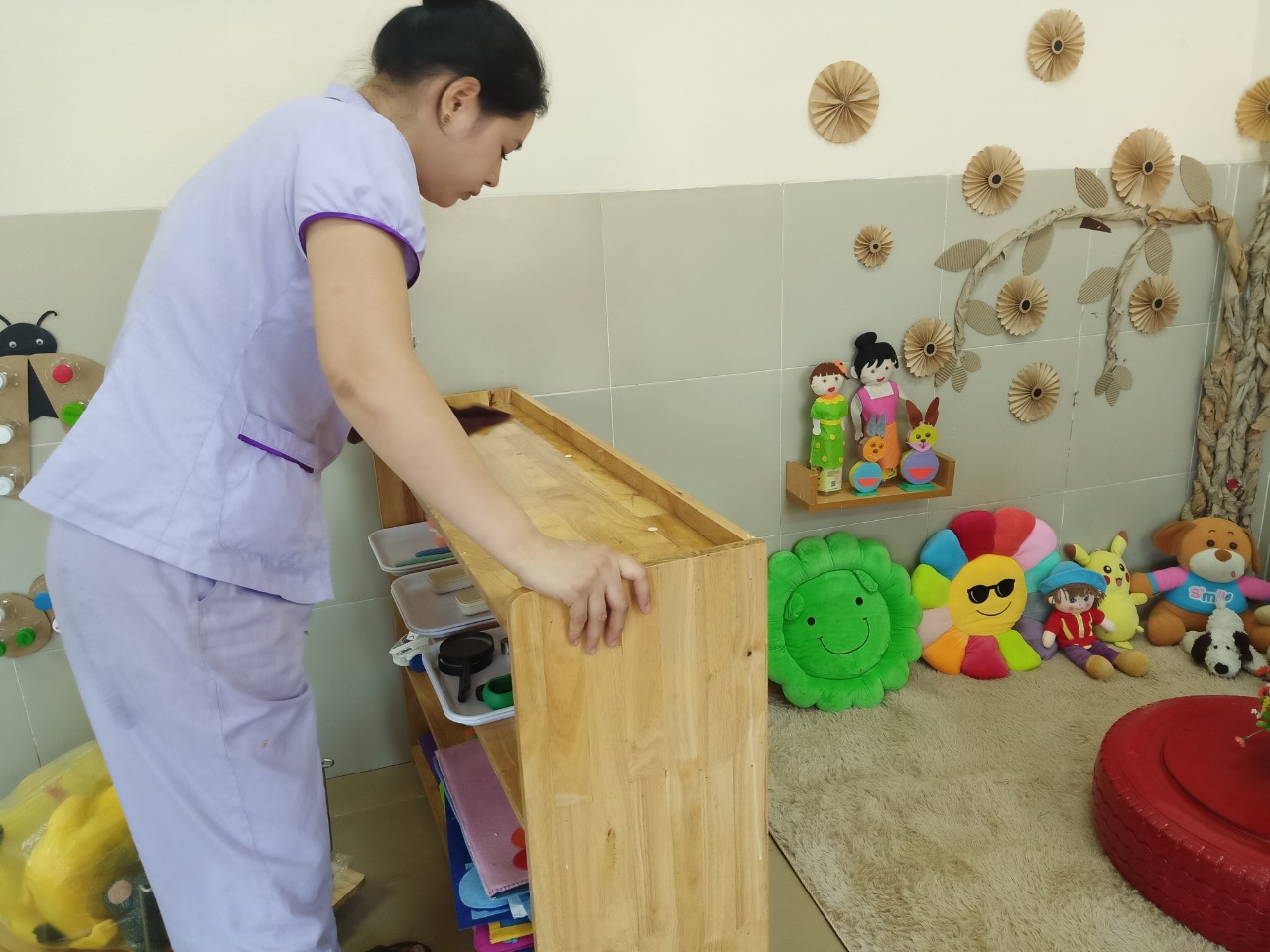 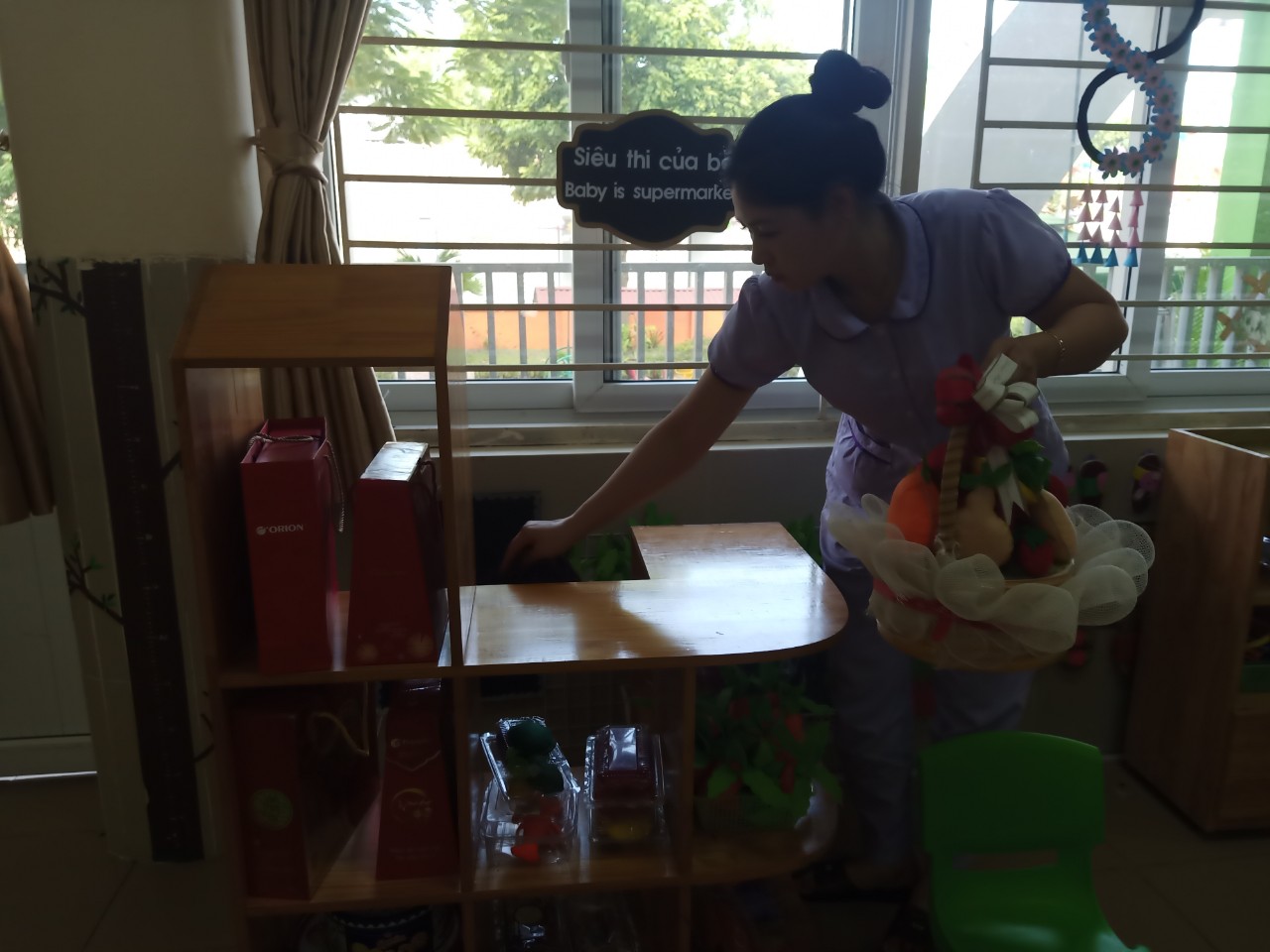 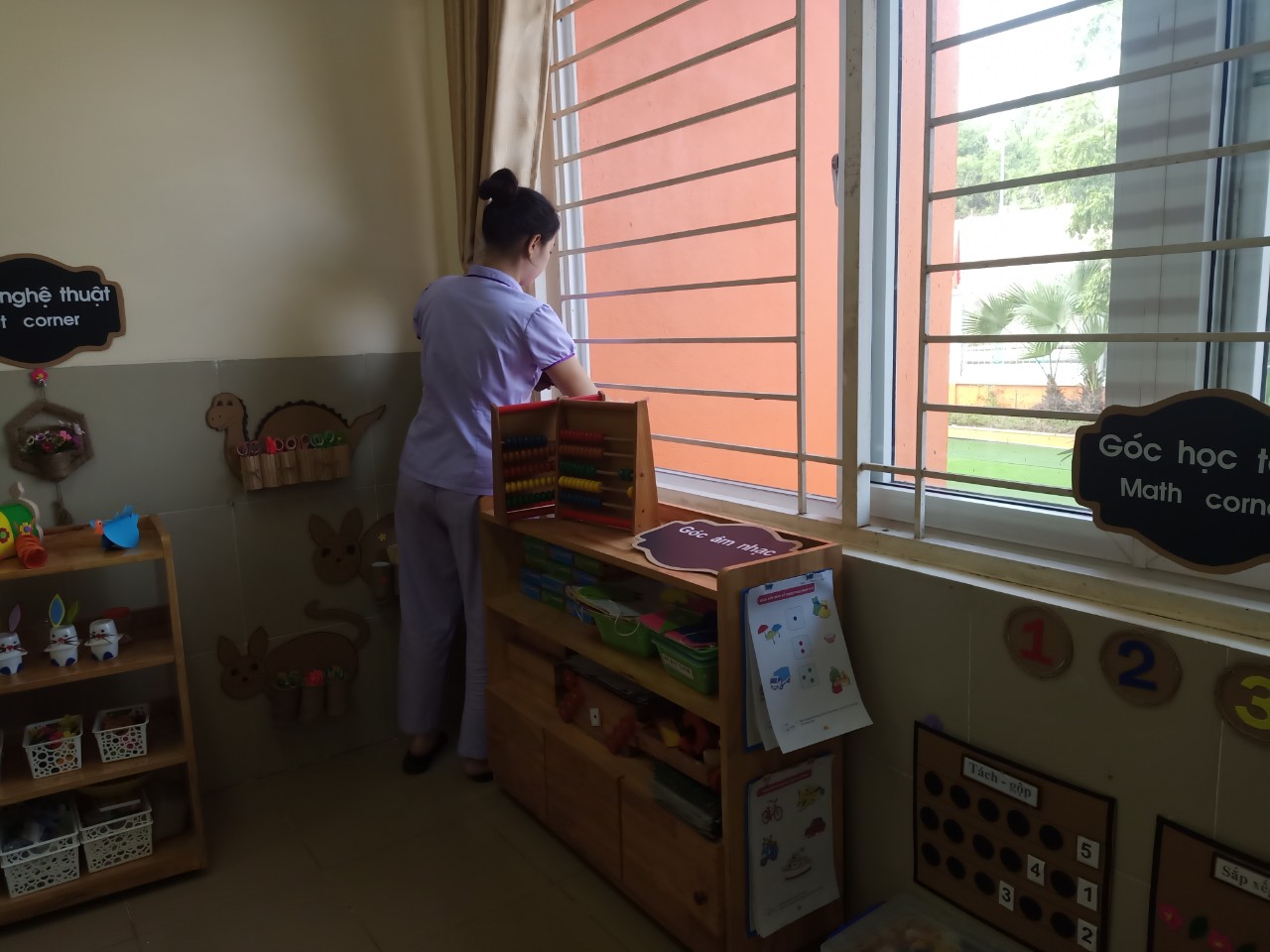 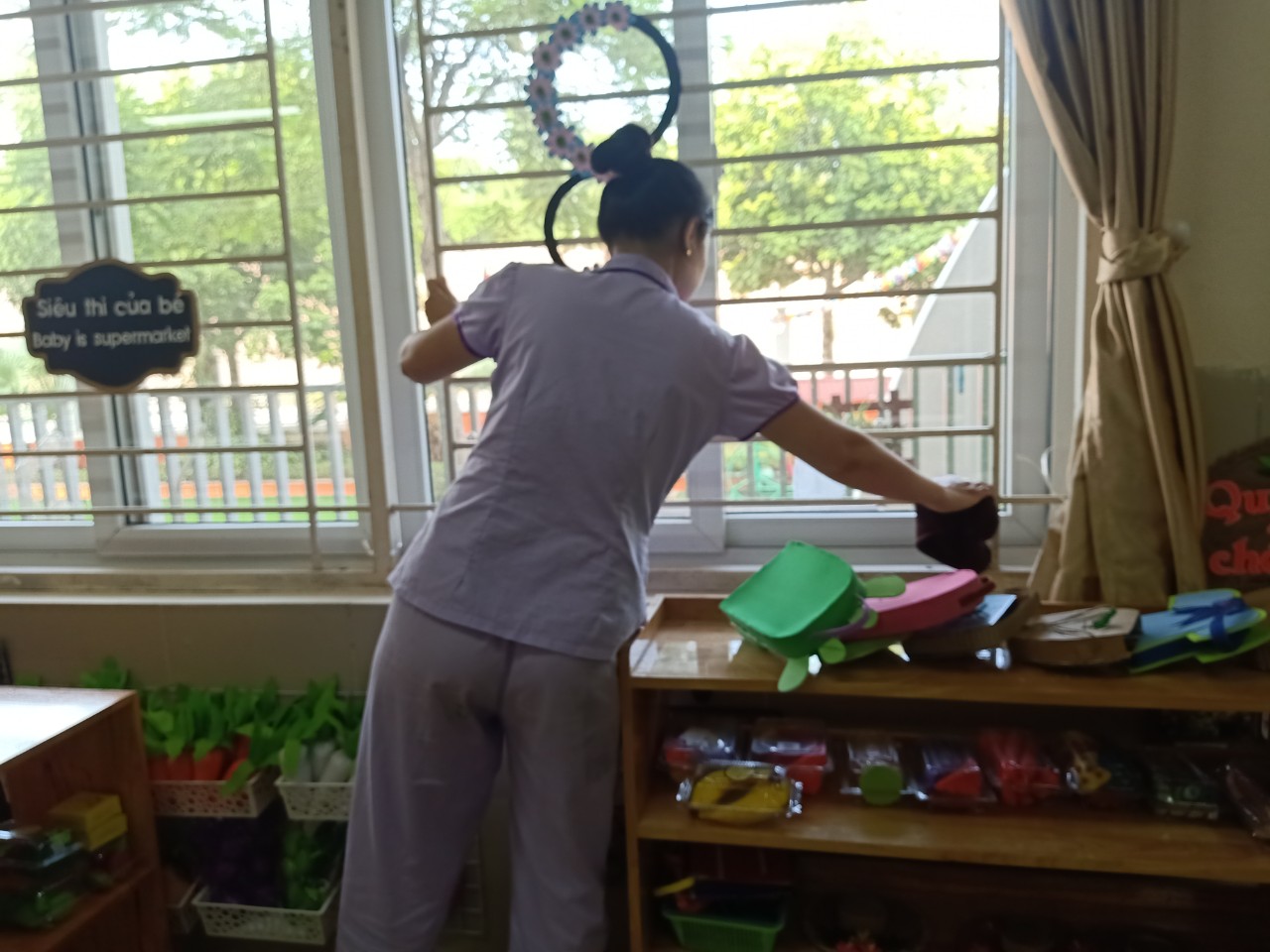 